04.12.2021Завтрак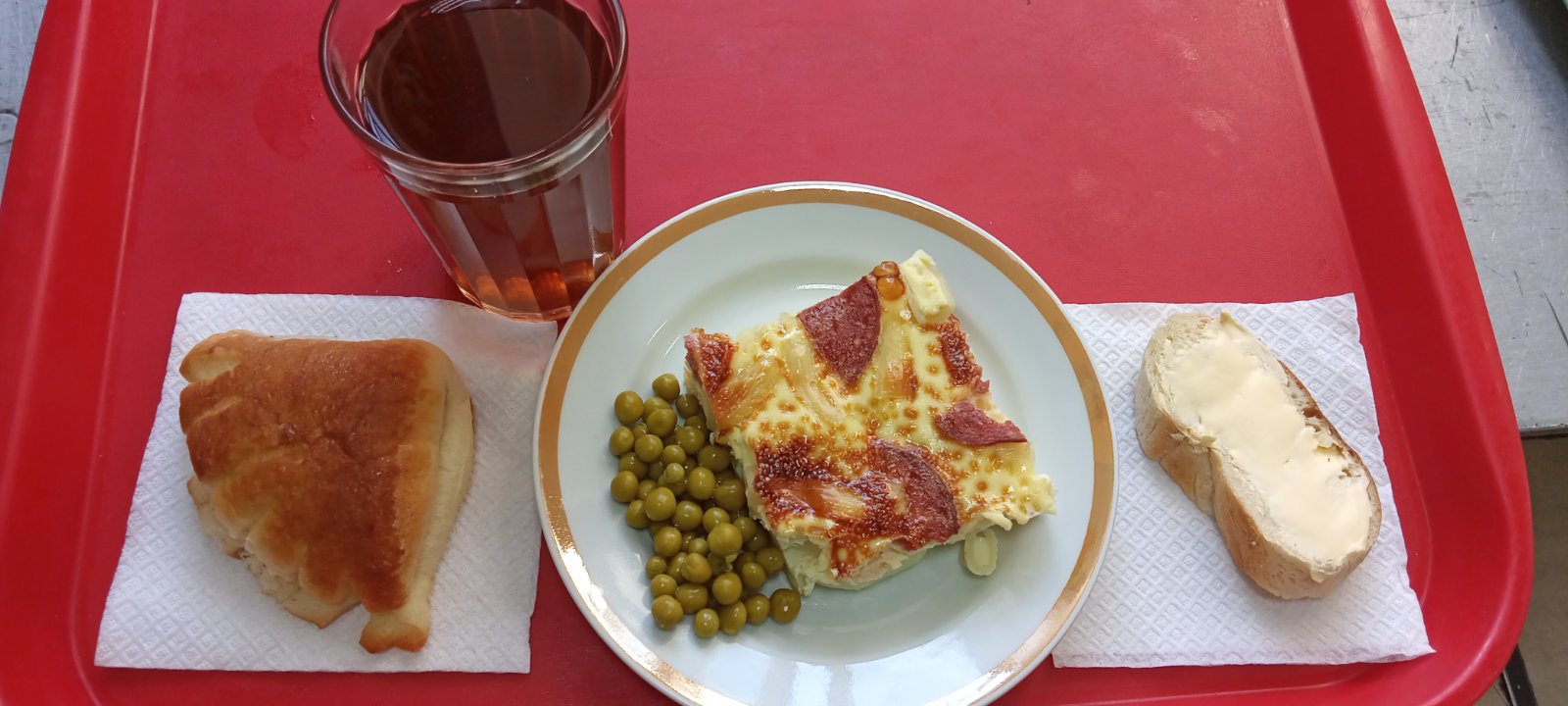 Обед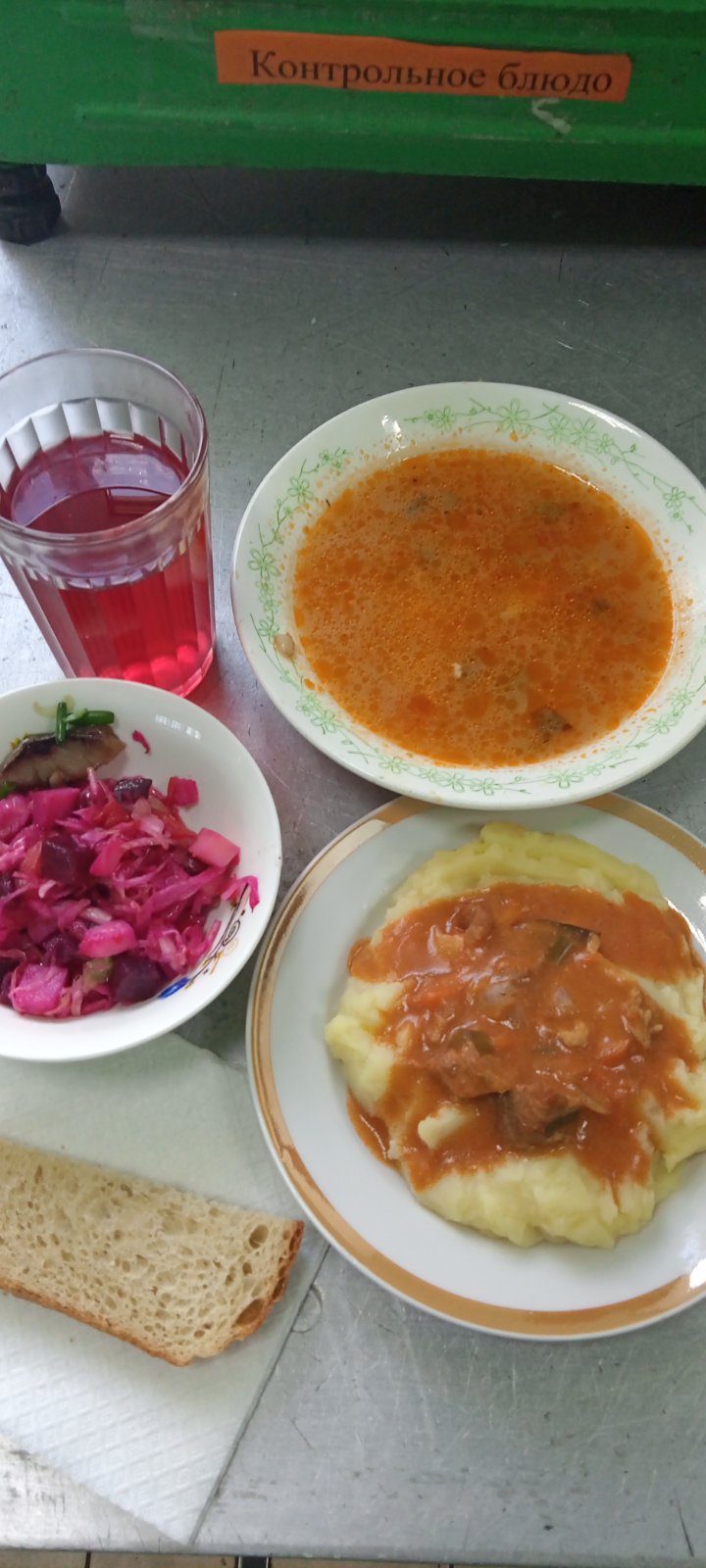 